ПРАВИТЕЛЬСТВО ИРКУТСКОЙ ОБЛАСТИ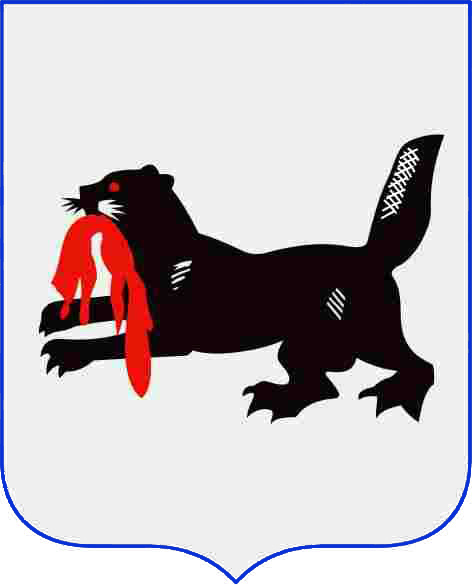 П О С Т А Н О В Л Е Н И Е30 апреля 2019 года                                                                               № 358-ппИркутскОб определении центра компетенций в сфере сельскохозяйственной кооперации и поддержки фермеров в Иркутской области В целях эффективной реализации региональной составляющей федерального проекта «Создание системы поддержки фермеров и развитие сельской кооперации» национального проекта «Малое и среднее предпринимательство и поддержка индивидуальной предпринимательской инициативы», в соответствии с Правилами предоставления и распределения иных межбюджетных трансфертов из федерального бюджета бюджетам субъектов Российской Федерации на создание системы поддержки фермеров и развитие сельской кооперации, утвержденными постановлением Правительства Российской Федерации от 20 апреля 2019 года № 476, руководствуясь частью 4 статьи 66, статьей 67 Устава Иркутской области, Правительство Иркутской областиП О С Т А Н О В Л Я Е Т:1. Определить центром компетенций в сфере сельскохозяйственной кооперации и поддержки фермеров в Иркутской области фонд «Центр поддержки субъектов малого и среднего предпринимательства в Иркутской области».2. Настоящее постановление подлежит официальному опубликованию в общественно-политической газете «Областная», сетевом издании «Официальный интернет-портал правовой информации Иркутской области» (ogirk.ru), а также на «Официальном интернет-портале правовой информации» (www.pravo.gov.ru).Первый заместитель Губернатора Иркутской области - Председатель Правительства Иркутской областиР.Н. Болотов